Kultūros paveldo objekto būklės tikrinimo taisyklių priedas Kauno miesto savivaldybės administracijos Kultūros paveldo skyrius(dokumento sudarytojo pavadinimas)KULTŪROS PAVELDO OBJEKTO BŪKLĖS PATIKRINIMO AKTAS2016-03-23		Nr. 55-16-3(data)		KAUNAS(užpildymo vieta)FOTOFIKSACIJA(kultūros vertybės kodas 28569)Data 2016-03-23Fotografavo Andrijana Filinaitė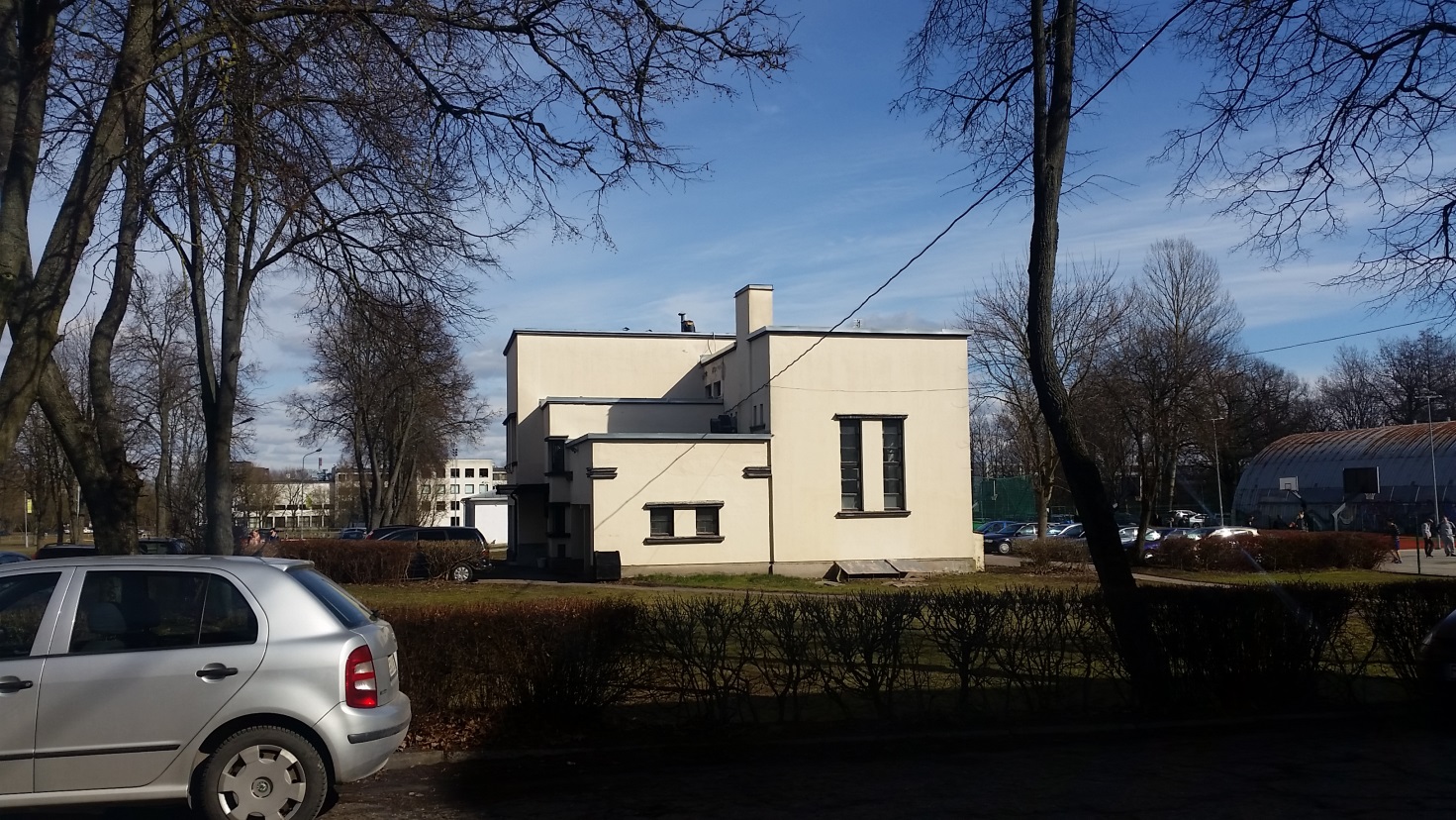 (F-1). Ūkinio pastato V fasadas.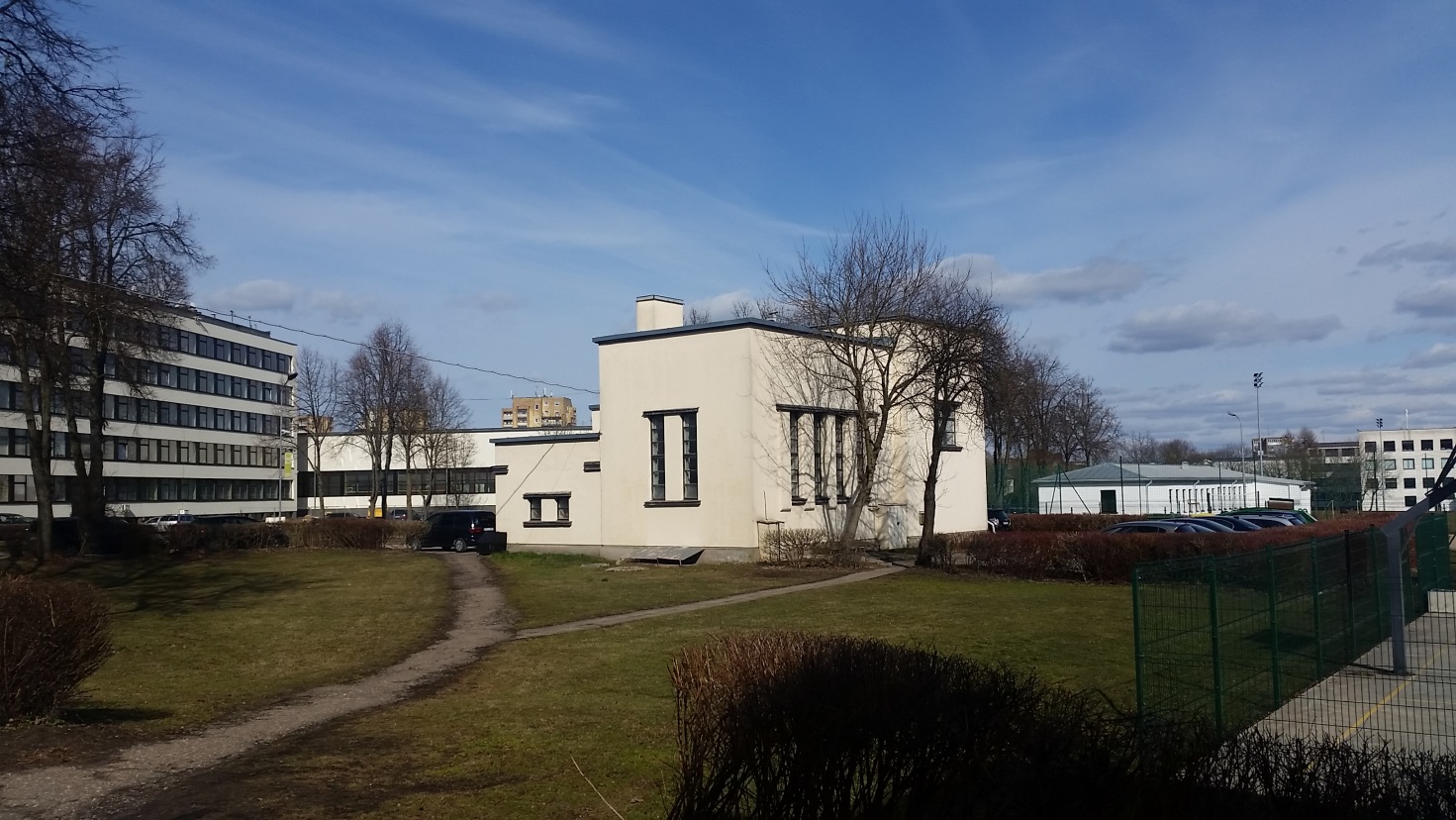 (F-2). Ūkinio pastato P ir V fasadai.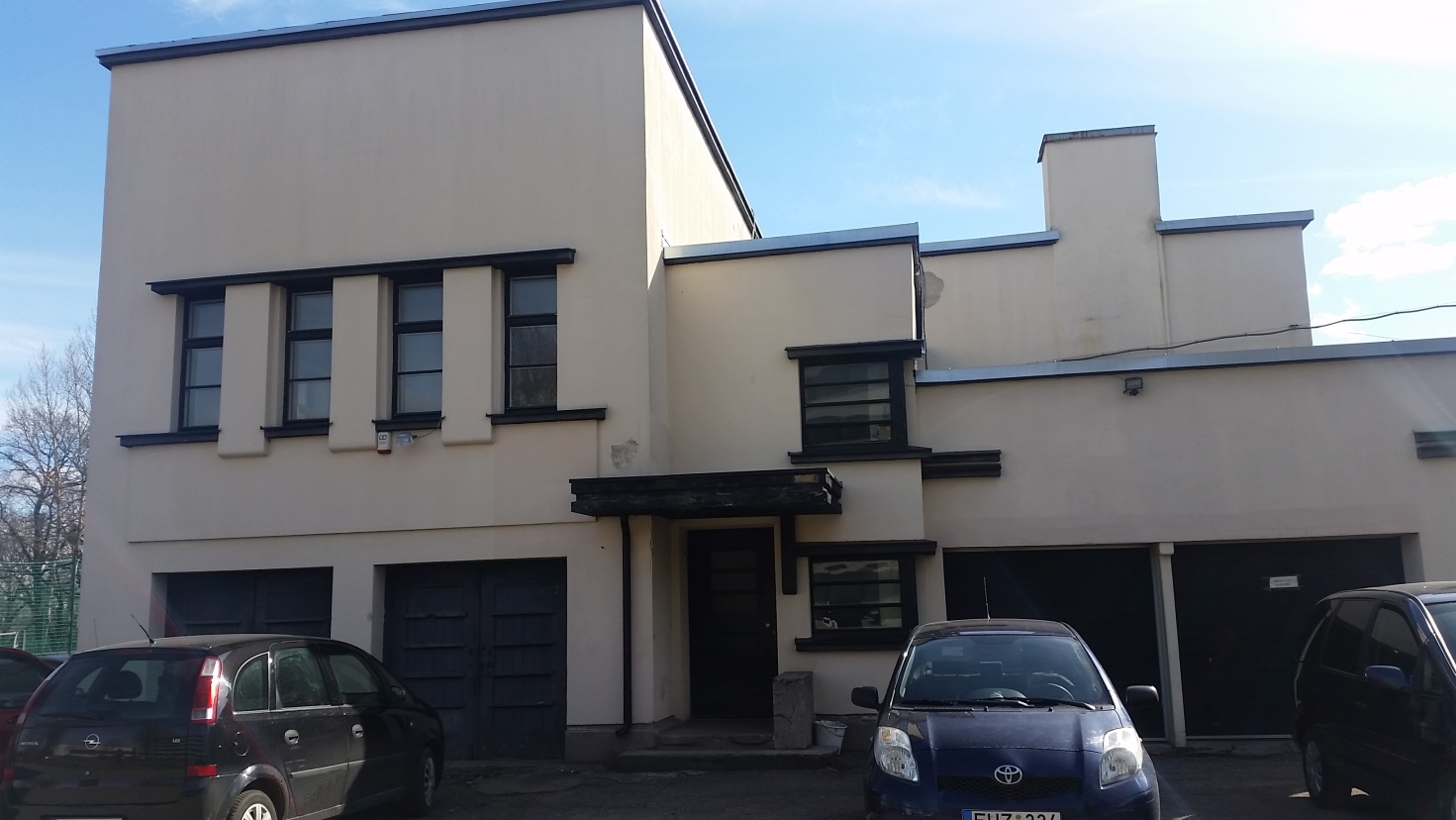 (F-3). Ūkinio pastato Š fasadas.